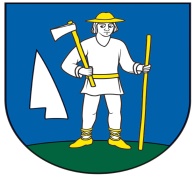   		 		OBEC RENČIŠOVObecný úrad, Renčišov č. 11, 082 63 p. JarovniceV súlade so zákonom č. 180/2014 Z. z. o podmienkach výkonu volebného práva a o zmene a doplnení niektorých zákonov v znení neskorších predpisovu r č u j e mIng. Annu Sabolovúna organizačnú a technickú prípravu volieb do orgánov samosprávy obcí a voľby do orgánov samosprávnych krajov, ktoré sa budú konať dňa 29. októbra 2022 a ich vykonanie.V Renčišove, 15. júla 2022Miroslav Paločkostarosta obce